Leonard B. Hardie Scholarship		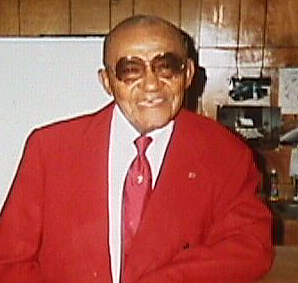 Saint Augustine’s CollegeLeonard B. Hardie was a graduate of ’s College and a Life long member of Kappa Alpha Psi Fraternity, Inc.  His life long dedication to his fraternity and his beloved Alma mater Saint Augustine’s College, led to the creation of the Leonard B. Hardie Scholarship. In 1998, the Raleigh Alumni Chapter of Kappa Alpha Psi Fraternity Inc. suffered one of its greatest losses with the death of our last living chartered member, Leonard B. Hardie.  He was a very active member of the Raleigh Alumni Chapter and before his death in 1998; the Raleigh Alumni Chapter established a scholarship in honor of Leonard B. Hardie.  The Raleigh Alumni Chapter is proud and honored to support this scholarship in memory of Leonard B. Hardie.			The Leonard B. Hardie Scholarship is available to any Senior High School Student that plans to attend ’s College or any student that may be currently enrolled at ’s.Must be enrolled or planning to enroll in a full time degreed program at ’s College.Must demonstrate a financial need.Must possess strong academic skills (2.5 and above on a 4.0 scale) and excellent leadership qualities. The Kappa Charitable Trust Fund Inc. will administer the Hardie scholarship and decide when the scholarship will be given. Members of Raleigh Alumni and The Kappa Charitable Trust Fund Inc. will select the recipient.  The Kappa Charitable Trust will be responsible for sending the scholarship funds directly to the college for credit to the recipients account.Applicant‘s ResponsibilitiesApplication should be accompanied by:Official Transcript-(High school/college/university transcript with most recent academic grades.Acceptance/Enrollment Verification-(Letter of acceptance from ’s College.  If already enrolled must submit proof of enrollment.)One Page Esay-(Why I should be selected for The Leonard B. Hardie Scholarship)3 Letters of Reference-(Letters can come from teacher, minister, employer, etc.) Letter should describe your character, attributes and reasons you should be selected for the Hardie Scholarship. Mail you application to  PO Box 10652 Raleigh, NC 27605 by June 1st! Please fill out information below: